Муниципальное бюджетное дошкольное образовательное учреждение детский сад комбинированного вида № 13,г. Апшеронск, Краснодарский крайСценарий праздника для детей старшего дошкольного возраста«Новогодние приключения Кощея»Автор – составитель:Голушко Марина Валентиновна, музыкальный руководительОформление: зимний лес, нарядная ёлочка, детская напольная ширма.Оборудование: музыкальный центр.Атрибуты: мешки для подарков, валенки для игры, сундук.Действующие лица в кукольной сценке в исполнении детей (куклы бибабо): Дед Мороз, Снегурочка, медведь, волк, заяц, лиса, кот, пес.Действующие лица (взрослые): Дед Мороз, Снегурочка, Василиса, Кощей, ведущий.РепертуарНачало праздника «Мы встречаем Новый год» (аудиозапись)Сценка «Кукольный Новый год», текст М.В. ГолушкоПесня «Здравствуй, Новый год!», муз. В. ШестаковойПесня «Наш любимый Дед Мороз», муз. З. РоотПесня «Новогодний танец», муз. З. Роот«В лесу родилась елочка», Л. Бекман«Танец возле елки», чешск. нар. мел.Игра «Ой, что за народ?», рус. нар. играИгра «С Новым годом!»Игра «Валенки»Парад костюмовИспользованная литература:- Ирина Каплунова, Ирина НовоскольцеваПраздник каждый день. Конспекты музыкальных занятий с аудиоприложением. Подготовительная к школе группа. Издательство «Композитор. Санкт-Петербург». - Методический журнал для музыкальных руководителей «Музыкальный руководитель» ООО Издательский дом «Воспитание дошкольника»Ход праздникаЗвучит  песня «Мы встречаем Новый год» (аудиозапись)Заходят дети, танцуют, встают возле елки.Дети рассказывают стихи. Водим дружно возле елкиМы веселый хоровод,Потому что здесь, у елки,Мы встречаем Новый год!	Дед Мороз спешит на праздник –	С ним и весь лесной народ,	Чтобы с нами возле елки	Встать в веселый хоровод.Водим дружно возле елкиМы веселый хоровод!Не найдете лучше елки,Чем у нас на Новый год!	(Е. Кравченко)Дети исполняют песню «Здравствуй, Новый год!». Муз. В. ШестаковойВедущий.	У нас сегодня чудесный праздник – Новый год!		Ребята, а бывает кукольный Новый год?Дети.Ведущий.	Посмотрим, как куклы Новый год встречают!Ведущий выставляет детскую напольную ширму.Сценка в исполнении детей с куклами бибабо «Кукольный Новый год»Встречает кукольный народТоже праздник Новый год!Все торопятся скорей,Вместе праздник веселей!	В гости к куклам мы заглянем,	Но шуметь в гостях не станем!	Поглядим как куклы наши	Бойко все поют и пляшут.Под музыку появляется кукла Снегурочка (бибабо).Снегурочка.		Здравствуйте, детишки!(бибабо)		Девчонки и мальчишки!			Я, Снегурочка, узнали?			Много вас сегодня в зале!			Только где же Дед Мороз?			Может он в лесу замерз?			Может он застрял в сугробе,			Потерялся по дороге?!			Позовем его дружней,			Чтобы он пришел скорей!Все. 	Дед Мороз.Появляется кукла Дед Мороз (бибабо).Дед Мороз.		Здравствуйте, зверята!(бибабо)		Здравствуйте, ребята!			Все сегодня нарядились,			Все на праздник торопились!			Я чуть-чуть не опоздал,			Долго по лесу плутал,			Но как только вас услышал,			Сразу на дорогу вышел!		Теперь, Снегурочка, скорей,		Позовем сюда зверей.Дед Мороз и Снегурочка (бибабо).		Эй, зверюшки, приходите!		Вместе весело пляшите.	Дед Мороз и Снегурочка уходят.Приходят Лисичка и Заяц.Лисичка.	Очень рады мы сегодня,(бибабо) 	Что на праздник к вам пришли,		С вами будем веселиться		И смеяться от души!Заяц.		Вот стихи сейчас расскажем,(бибабо)	Дружно лапками помашем.	Заяц и лиса танцуют, уходят.Приходят медведь и волк.Волк.		Я медведя разбудил,(бибабо)	И на праздник пригласил.Медведь.	Очень рад, что к вам попал(бибабо)	И новый год я не проспал!Волк и медведь (бибабо).		Рады, что пришли сюда!		Волк, медведь, и ты, и я!	Волк и медведь танцуют, уходят.Приходят кот и пес.Кот.		Мы тоже будем веселиться,(бибабо)	Под елкой танцевать.Пес.		Новый год веселый праздник,(бибабо)	Нужно дружно всем встречать.	Кот и пес танцуют, уходят.Выходят Снегурочка и Дед Мороз.Дед Мороз.		Замечательный у нас (бибабо) 		Праздник получается!Снегурочка.	Хорошо, что Новый год, (бибабо) 	Каждый год случается!			Все герои – куклы (бибабо) выходят, танцуют, кланяются.	Все участники сценки (дети) проходят на свои места.	Ведущий убирает детскую напольную ширму.Ведущий.   Пора, ребята, звать настоящего Деда Мороза и Снегурочку.Дети.		Дед Мороз, Снегурочка.Под музыку заходит Дед Мороз.Дед Мороз.	Здравствуйте! Здравствуйте! Год уж прошел! Я снова на праздник к вам в гости зашел!Мы будем опять веселиться, играть!На праздничной елке огни зажигать!В большой хоровод приглашаю я всех,Пусть будут повсюду улыбки и смех!	Дети исполняют песню для Деда Мороза «Наш любимый Дед Мороз», муз. З.РоотДед Мороз. Ребята, слышите, Снегурочка на праздник идет…Под музыку заходит Снегурочка, танцует.Снегурочка.		Здравствуйте, здравствуйте!		Снова мы вместе!Снова повсюду веселые песни!		Сказка торопится, чудо случается!		В праздник волшебный – все получается! 		С праздником славным я всех поздравляю!		Здоровья, успехов и счастья желаю!Пора нам на ёлке огни зажигать,
	Петь, танцевать, и, конечно, играть!Дед Мороз. 	Пора, пора, внученька!			Ну что, ребята, скажем дружно:			Раз, два, три – зажигайтесь, огоньки!Дети.			Раз, два, три – зажигайтесь, огоньки!Дед Мороз.		Вот и чудо совершилось,			Все кругом засеребрилось!			В круг вставайте поскорей,Пойте песню веселей!Дети исполняют возле ёлки песню «В лесу родилась елочка», Л.БекманРаздается грозная музыка, появляется Кощей, уводит Снегурочку. Раздается громкий голос Кощея.Кощей.	Ха – ха – ха! Не видать вам праздника.		Нет у вас теперь ни Снегурочки, ни подарков!
			Будете знать, как меня на праздник не звать!Дед Мороз.	Вот Кощей! Вот безобразник!		Что же делать?! Что же делать?! Кощей хитрый!		Кто же нам поможет с ним справиться?		Нужен кто умный!  Мудрый!			Или даже ПРЕМУДРЫЙ…		Вспомнил! Василиса Премудрая!Она все – все знает и поможет нам Снегурочку спасти и подарки вернуть.Ребята, надо нам Василису звать, а иначе без Снегурочки и Новый год не наступит.		Ну-ка, дружно: Василиса Премудрая! (2 – 3раза)		Не слышит!! Я знаю! Надо спеть и поиграть!		Василиса услышит и придет!Дети и Дед Мороз проводят игру «Ой, что за народ?», русская народная играПод музыку заходит Василиса ПремудраяВасилиса.	Здравствуй, Дедушка Мороз.		Здравствуйте, ребята.		Звали меня? Что случилось? Неужели, Дед Мороз, сам не справляешься, помощь нужна?Дед Мороз.		Нужна! Правда, ребята? Староват я стал, что-нибудь да у меня не получается.Василиса.	Ну ладно, рассказывайте, что случилось?Дети.Дед Мороз.	Надо Снегурочку выручать.Василиса.	Не переживай, Дед Мороз, и Снегурочку выручим, и подарки вернём! Вы пока поиграйте, а я сейчас вернусь. Дети исполняют возле ёлки «Новогодний танец», муз. З.Роот	Заходит Василиса, держит в руках клубок ярких ниток.Дед Мороз.		Василиса, ты вязать собралась? А как же Снегурочка? Василиса.	Потерпи, Дед Мороз. Всему свое время. Это не простой клубок, а волшебный, он сейчас Кощея приведет.		Ты, клубок, беги, беги,		Сюда Кощея приведи.	Василиса бросает клубок, через некоторое время появляется Кощей, опутанный нитками из клубка. Кощей идет нехотя, то спиной, то боком, как будто кто-то заставляет его идти.Кощей.	Что за безобразие? Иду, никого не трогаю!Дед Мороз.	 Кощей, признавайся! Где моя Снегурочка?! Где подарки для ребят?!Кощей.	Ничего не знаю!	Из-за Деда Мороза выходит Василиса, увидев ее, Кощей начинает прятаться за елочку.Кощей.	Ой, Василиса Премудрая, давно не виделись, как поживаешь?Василиса.	Кощей, ты не помнишь, я тебя предупреждала, что если ты будешь добрым людям праздник портить, я тебя в сундук посажу?Кощей.	В сундук? Нет, не помню! А сундук маленький, я туда не помещусь!Василиса.	Мы сейчас проверим!		Открывайся, сундучок,		Спрячь Кощея на замок!	Кощей пятится вокруг елочки, вытянув руки вперед, уходит за кулису.	Василиса выносит сундук (из-под крышки виден уголок плаща Кощея – кусочек похожей ткани).	Звучит голос Кощей.Кощей.	Выпустите меня! Безобразие!Василиса.	Не будешь больше со мной спорить?Кощей.	Буду!	Василиса уносит сундук.Василиса.	Вот и сиди там!Кощей.	Не буду, не буду… Пожалуйста, выпустите меня!Дед Мороз.	А Снегурочку вернешь?Кощей.	Да!Дед Мороз.	А подарки?Кощей.	Да! Выпустите меня!Василиса.	Открывайся, сундучок,		Кощея выпусти, замок.	Через некоторое время выбегает Кощей.Кощей.	Несправедливость! Меня заслуженного Кощея в сундук!		Никакого уважения!	К Кощею подходят Дед Мороз с одной стороны, Василиса с другой.Дед Мороз.	Где Снегурочка?Кощей.	Я заслуженный Кощей!Василиса.	А может, снова в сундук?Кощей.	Я понял! Сейчас верну вашу Снегурочку.		Дверь, в темнице отворись,		Сюда, Снегурочка, явись.	Заходит Снегурочка, Кощей осторожно уходит.Снегурочка.	Спасибо, Василиса, Дед Мороз, ребята, выручили.Дед Мороз.		Вот и славно! Вернулась моя внученька. Снегурочка.	Дедушка Мороз, а где же твой мешок?Дед Мороз.		Вот дела! Про мешок то я совсем забыл!		Кощей! А где же этот безобразник?!Василиса.	Ох, не нравится мне все это… Пока мы с вами играли, Кощей сбежал, а мешок так и не вернул! Дед Мороз.		Василиса, неужели не справишься?Василиса.		Это я не справлюсь? Обижаешь, Дед Мороз!		Кстати, надо мне уйти, но я скоро вернусь! 		Василиса уходит.Дед Мороз.		Что-то я волнуюсь, скоро Новый год наступит, а подарков нет!	Пойдем, Снегурочка, поищем.Снегурочка.	А как же праздник?Дед Мороз.		Да мы быстро!	Дед Мороз и Снегурочка уходят.Звучит осторожная музыка.Появляется Кощей с мешком Деда Мороза, кладет мешок, отходит от мешка, оглядывается по сторонам.	В это время заходит Василиса, рядом с мешком Деда Мороза кладет еще один мешок, детям жестом показывает: «Тише», прячется за елочку.Кощей возвращается к мешку и удивляется.Кощей.     Был один, стало два?! Но два лучше, чем один! Какой же открыть?	Кощей закрывает глаза, начинает говорить считалку над мешками.	Василиса осторожно уносит мешок Деда Мороза.Кощей открывает глаза.Кощей.	Что за чудеса?	Кощей закрывает глаза. Василиса уносит второй мешок.	Кощей открывает глаза.Кощей.	Где?!?! Кто взял?	Кощей закрывает глаза. Василиса кладет свой мешок.	Кощей открывает глаза.Кощей.	Больше не буду глаза закрывать! Один лучше, чем ни одного! 	Посмотрим, что в мешке…	Кощей достает валенок и начинает танцевать (звучит русская плясовая). В это время с одно стороны подходит Снегурочка, с другой – Василиса.Кощей.	Ох, больше не могу, ох, заберите свои валенки, ох уморился!Василиса.     Эх, Кощей! Ребята сейчас покажут, как нужно танцевать!Проводится игра «Веселые валенки»Под веселую музыку валенки передаются по кругу. Музыка останавливается, дети с валенками выходят танцевать.	Во время игры Кощей незаметно уходит.Василиса. Снегурочка, а где же Дед Мороз?Снегурочка. Не знаю, он сказал скоро придет… Может дорогу потерял. Надо его позвать.Дети.	Дед Мороз! Дед Мороз!	Заходит Кощей в шубе Деда Мороза.Кощей.	Иду, иду…Снегурочка.   Ой, что это с тобой, дедушка?Василиса.	Ребята, разве это Дед Мороз?Дети.		Василиса.	Эх, Кощей, Кощей… Наверно, валенки нужны или сундук?Кощей.	Нет, нет. Я больше не буду! А можно, я с вами Новый год буду встречать?Василиса.	Надо подумать. Ребята, пригласим Кощея на праздник?Дети.Кощей.	Пожалуйста!Снегурочка.	А как же Дед Мороз? Нужно ему срочно шубу вернуть!Кощей.	Я сейчас! Я быстренько!	Кощей уходит.Снегурочка.	А мы пока поиграем.	Проводится игра «С Новым годом!»	Звучит веселая музыка. Дети свободно танцуют вокруг елочки. Музыка останавливается – дети машут друг другу (рядом стоящим детям) сначала правой рукой, потом левой и говорят слова: «С Новым годом!». Игра продолжается.	Заходит Дед Мороз, за ним крадется Кощей.Дед Мороз. 	Ох, Кощей, запутал меня! Я чуть не заблудился! Потом шуба моя куда-то пропала, потом нашлась! Хорошо, что вы игру завели. Сразу всё исправилось.	Ладно, Кощей, не прячься. Сегодня праздник! Будем Новый год все вместе встречать.Снегурочка.	Дедушка Мороз, ребята ждут, когда Новый год настанет,		Когда же подарки появятся? Дед Мороз.  	Я думаю, что все будет хорошо!		Продолжать мы будем праздник.		Будем петь и танцевать,		В новогодний, чудный вечер		Никому нельзя скучать!Дед Мороз.	Объявляю парад костюмов!Проводится парад костюмов.Под веселую музыку дети по 2-3 человека выходят к елочке и показывают свои костюмы (машут зрителям, хлопают, кружатся). Раздаётся бой курантов.Дед Мороз.	Слышите? Это значит Новый год совсем близко!Кощей, есть у тебя что-нибудь ценное в твоем царстве?Кощей.	Алмазы, сапфиры…Дед Мороз.	 Неси сюда. Василиса, пожалуйста, проследи, чтобы Кощеюшка не заблудился с камнями драгоценными.Василиса.	Хорошо, Дедушка Мороз.	Кощей и Василиса уходят.Снегурочка. А мы потанцуем.Дети исполняют «Танец возле елки», чешская народная мелодия	Возвращаются Кощей и Василиса, привозят короб с драгоценными камнями.	Дед Мороз начинает «колдовать» - постукивать посохом.Дед Мороз.	Снег, снежок закружись,		Чудо быстро совершись.		Поколдую, постучу,		Алмазы в ПОДАРКИ превращу!	Дед Мороз дарит детям подарки, герои прощаются.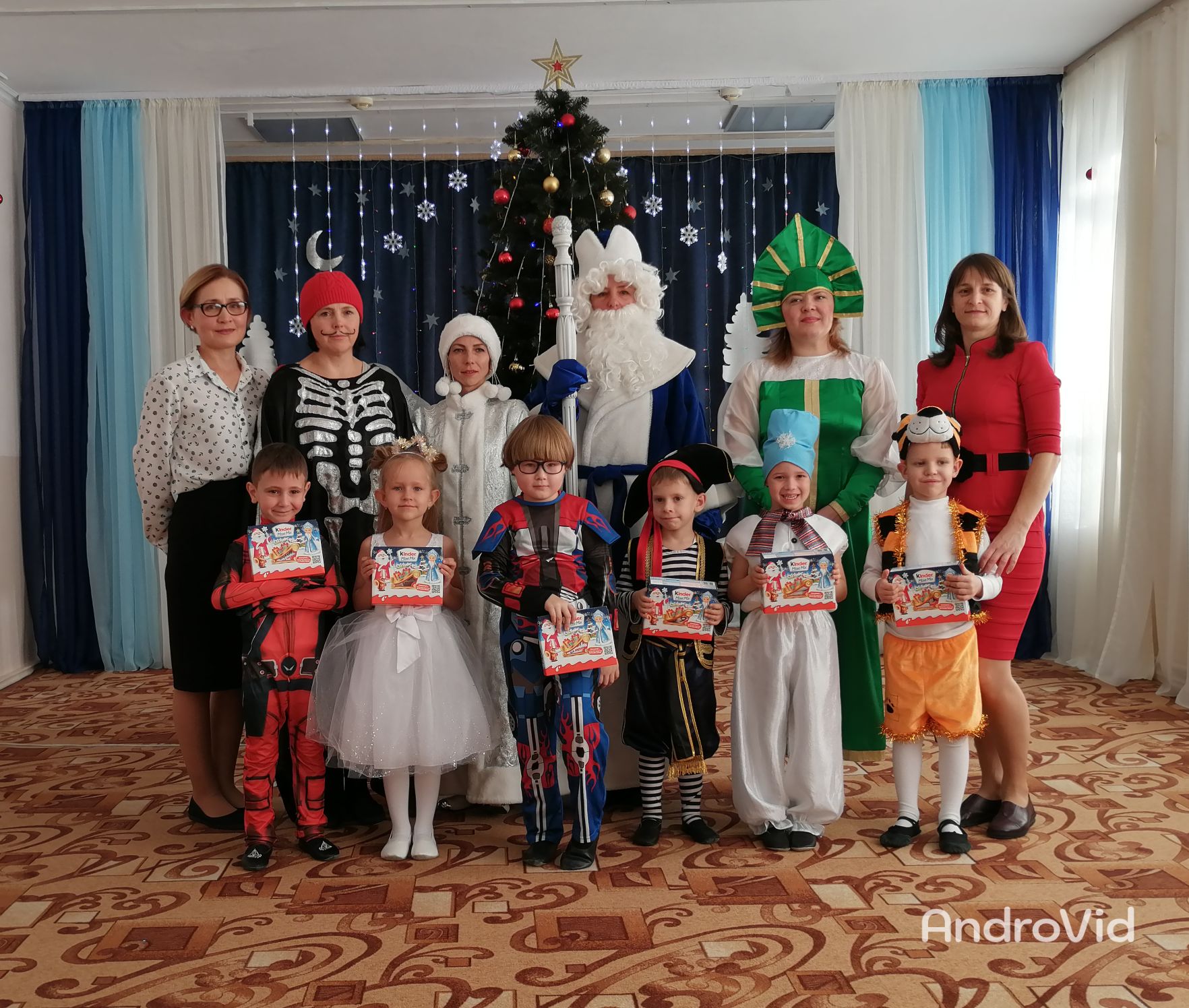 